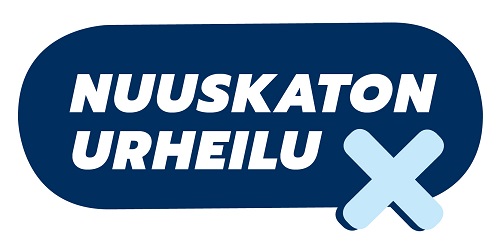 Nuuskaton seura: Pelisäännöt seuran aikuisten ja nuorten nuuskan käyttöön Seura voi ottaa käyttöön nämä esimerkkipelisäännöt tällaisenaan, muokata niistä oman seuran tarpeisiin sopivat tai soveltaa niitä olemassa oleviin sääntöihin. Tavoitteena on, että nuuska on huomioitu säännöissä. Suosittelemme seurajohdon lisäämään pelisäännöt valmentajasopimuksiin sekä tiedottamaan niistä seuran kanavissa. Seuramme sitoutuu nuuskattomuuteen. Tämä näkyy toiminnassamme seuraavilla tavoilla: Seuramme tiloissa ei sallita nuuskaamista.  Jokainen seuramme toiminnassa mukana oleva aikuinen sitoutuu nuuskattomuuteen toimiessaan seuran tehtävissä.  Edellytämme valmentajasopimuksissamme, että valmentaja ei käytä nuuskaa toimiessaan seuran tehtävissä. Tuemme seuramme valmentajia ottamaan nuuskan käytön puheeksi nuorten urheilijoiden kanssa. Jos epäilemme, että alle 18-vuotias seuratoiminnassa mukana oleva nuori käyttää, ostaa, myy tai pitää hallussa tupakkaa tai nuuskaa, toimimme seuraavasti:Valmentaja keskustelee ensin kahden kesken nuoren kanssa ja pyrkii ensisijaisesti tukemaan nuorta tarpeen mukaan nuuskan käytön lopettamisessa.Mikäli nuuskan käyttö tai nuuskan myyminen (tai epäilys siitä) jatkuu urheilu- ja harjoittelutoiminnan aikana, valmentaja ilmoittaa asiasta huoltajalle ja muistuttaa koko joukkuetta pelisäännöistä.Jos nuori jatkaa nuuskan käyttöä tai myymistä urheilu- ja harjoittelutoiminnan aikana, seuran johto päättää jatkotoimenpiteistä tapauskohtaisesti ja harkiten. Mahdollisia, aiemmin sovellettuja tiukempia jatkotoimenpiteitä ovat esimerkiksi varoitus, määräaikainen kilpailu- tai harjoituskielto tai määräaikainen erottaminen seurasta. 